 07.11.2016                                                                                         г.Витебск.  Решил поделится результатами простеньких экспериментов, с различными материалами (ферромагнетики, парамагнетики, диамагнетики), помещёнными в магнитное поле постоянного магнита, но только не в область полюса, как это проделывалось во всех известных трудах по изучению поведения подобных материалов в магнитном поле, а в область боковой поверхности магнитного поля постоянного магнита.   Почему-то нигде в учебных, да и научных публикациях мне не попадались подобные исследования. Поэтому решил заполнить этот пробел, может кому и пригодится.Для изучения поведения различных образцов в магнитном поле, был выбран неодимовый магнит в виде прямоугольного параллелепипеда.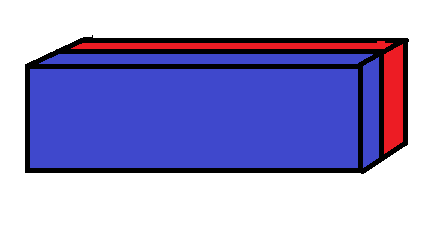 Образцы, закреплённые на тонкой леске, помещались в область боковой поверхности постоянного магнита, т.е. сверху над ним.  Первый образец- ферро магнитная магнитомягкая пластинка от магнитной защёлки.Фото№1.Чётко видно, что ферромагнетик разворачивается по оси совпадающей с осью намагничивания полюсов, т.е. он разворачивается в направлении полюсов. При этом пластина ещё и притягивается к магниту, и это притяжение довольно ощутимо.Фото№1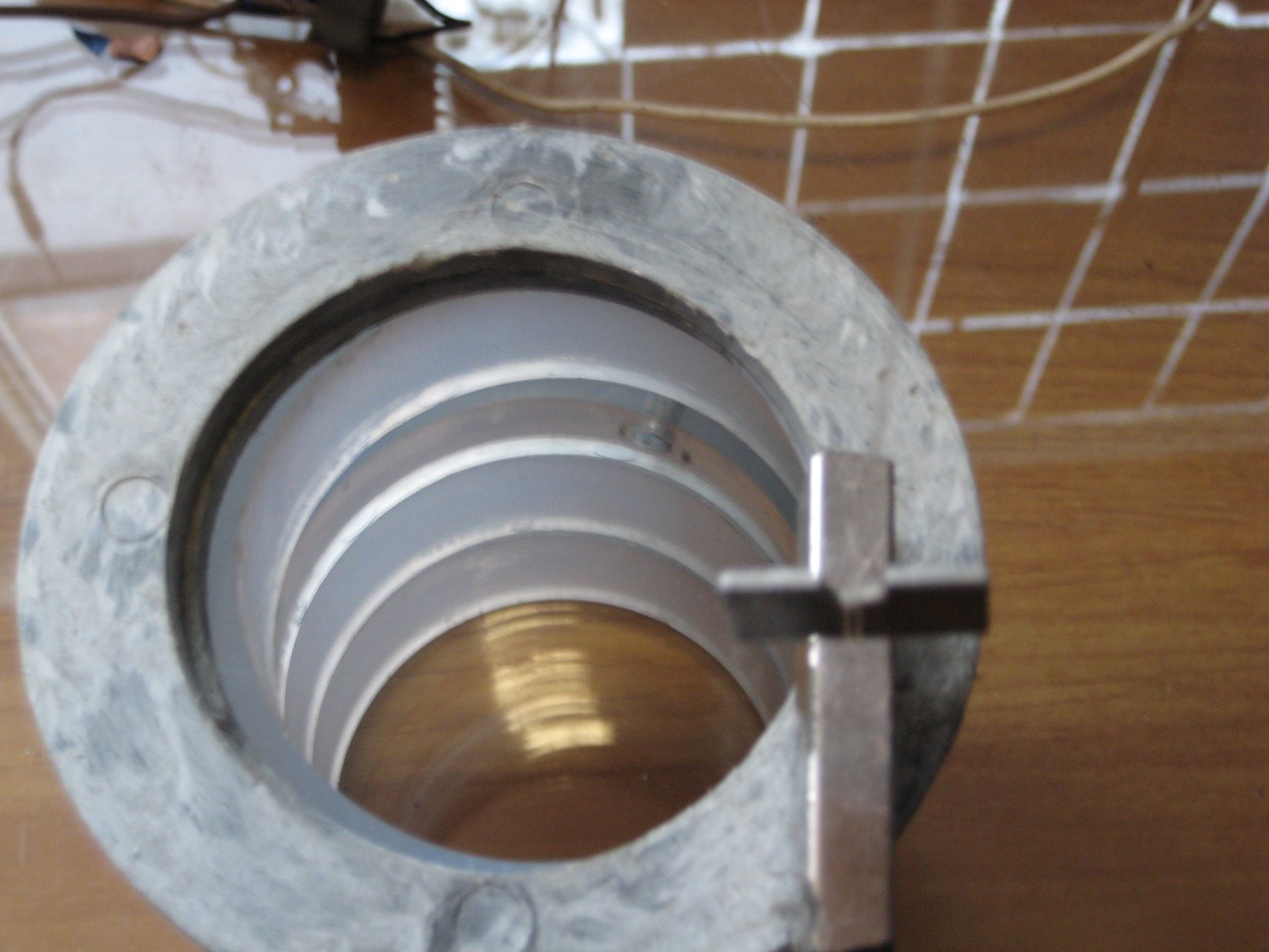 Второй образец- металлическое кольцо от подшипника.Фото№2.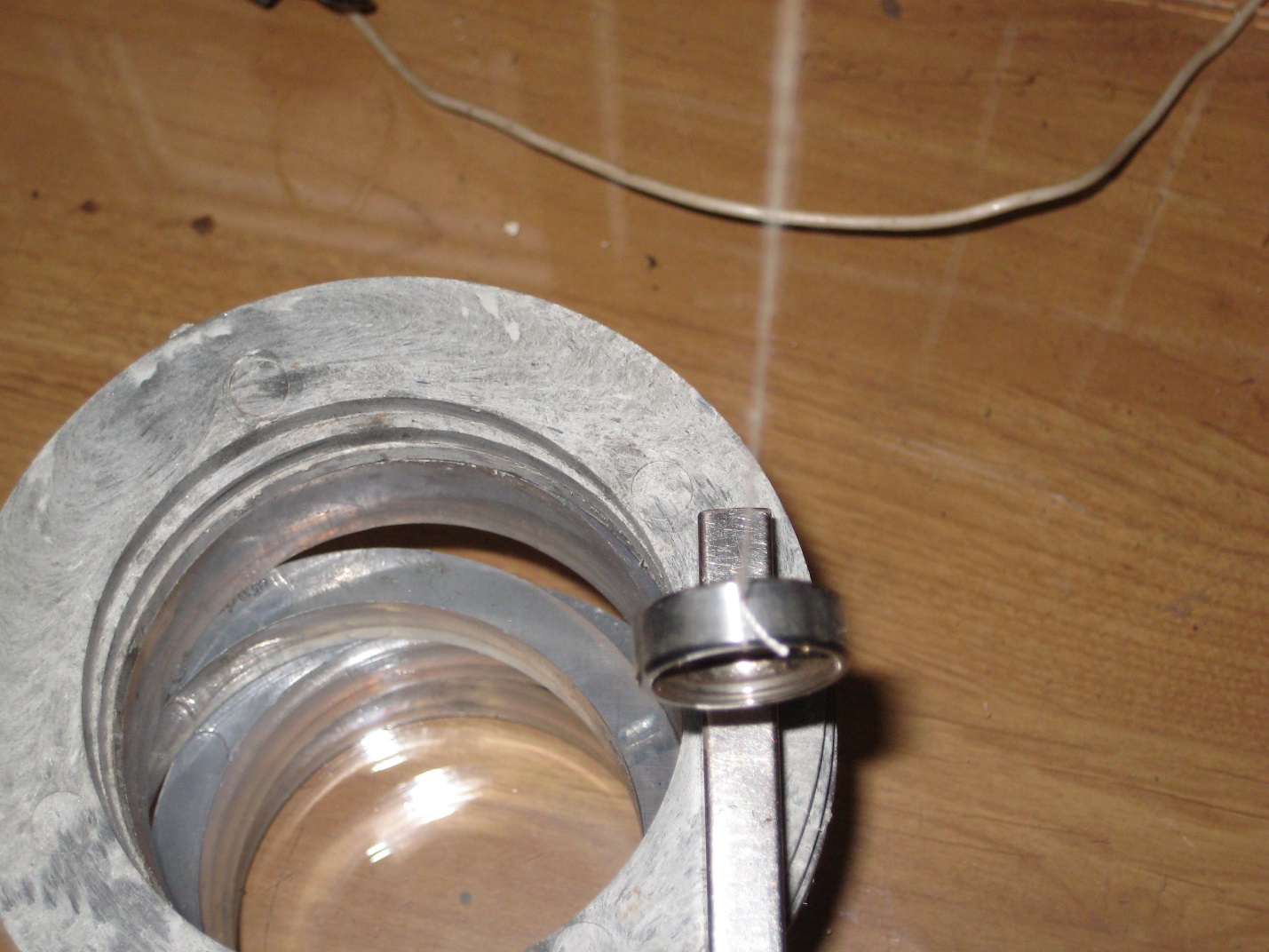 Третий образец выполнен из графита, материала обладающего диамагнитными свойствами.Фото№3 и №4Видно, что образец на подвесе развернулся ровненько на 90 градусов отлично от ферромагнетика.Причём ощущается притяжение пластинки к магниту именно в центр верхней грани, хотя конечно оно на порядки меше чем в случае с металлом. Однако это очень важное замечание-диамагнетик не выталкивается, как это происходит на полюсах, а притягивается к боковой поверхности магнита.Фото№3.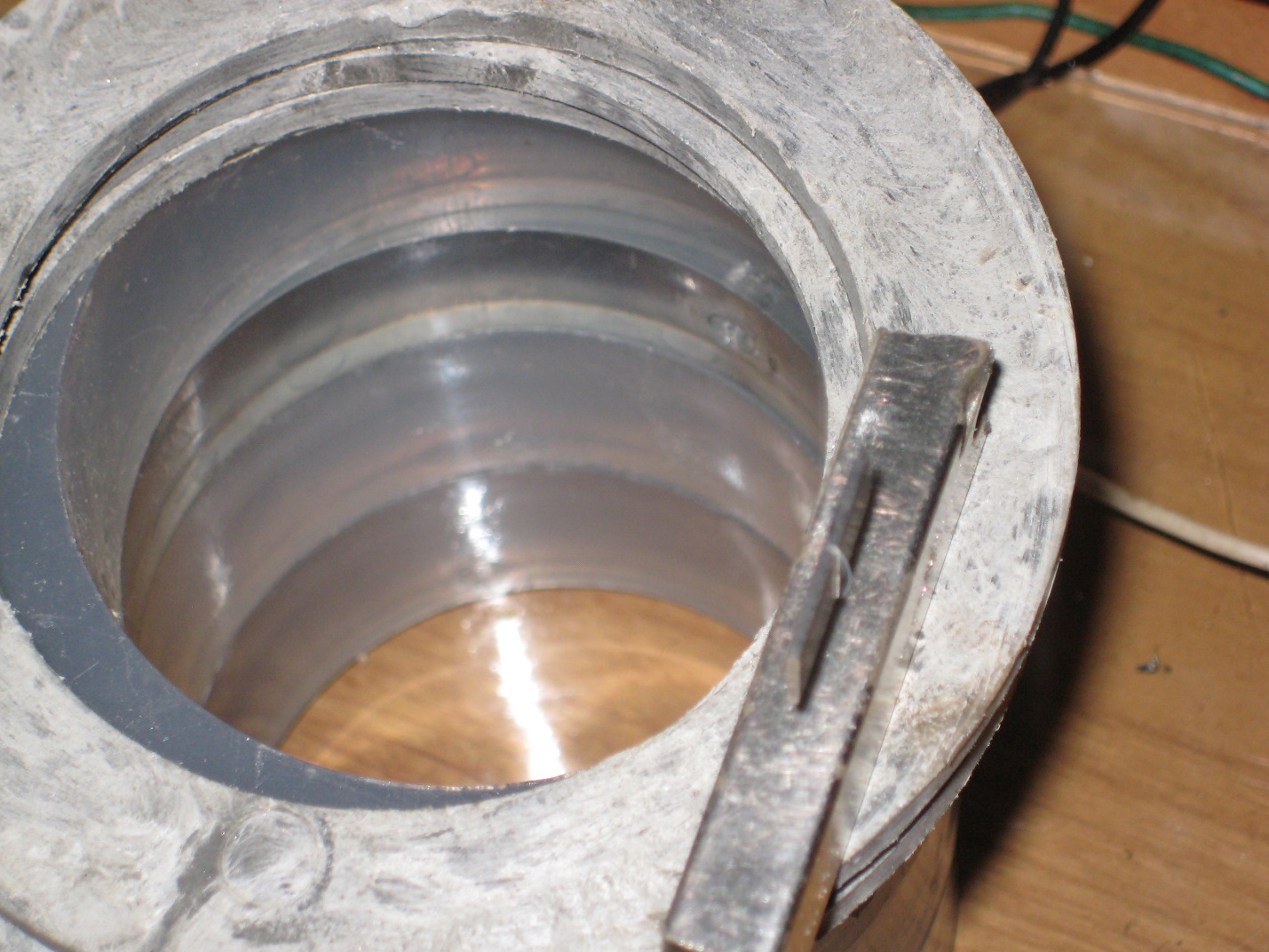 Фото№4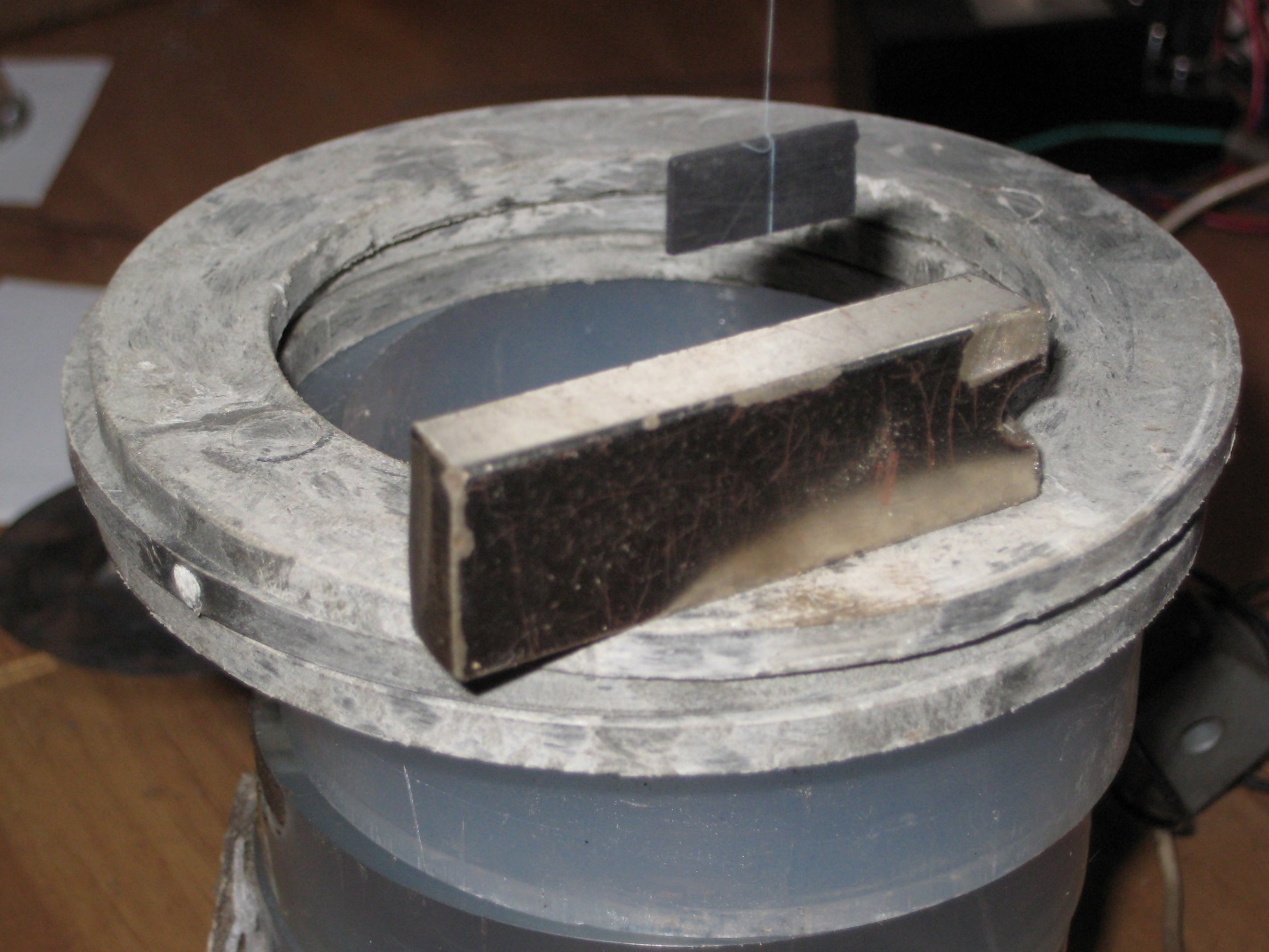 На фото№5- винт из диамагнитной латуни.Поведение аналогичное, как и с графитовой пластинкой.Фото№5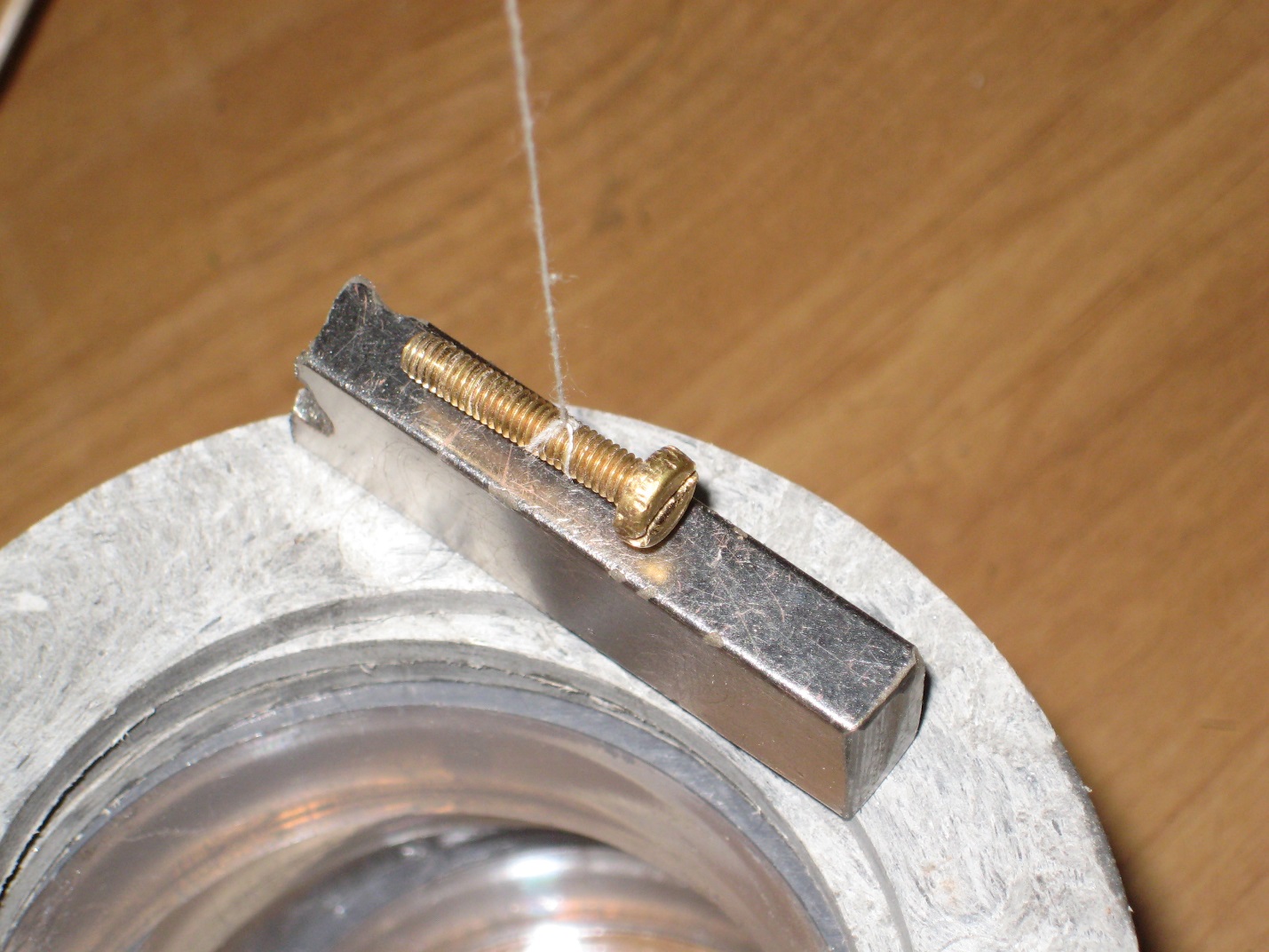 На фото№6- меднографитовое кольцо.Оно разворачивается ровненько на 90 градусов, отлично от ферро магнитного кольца.Фото№6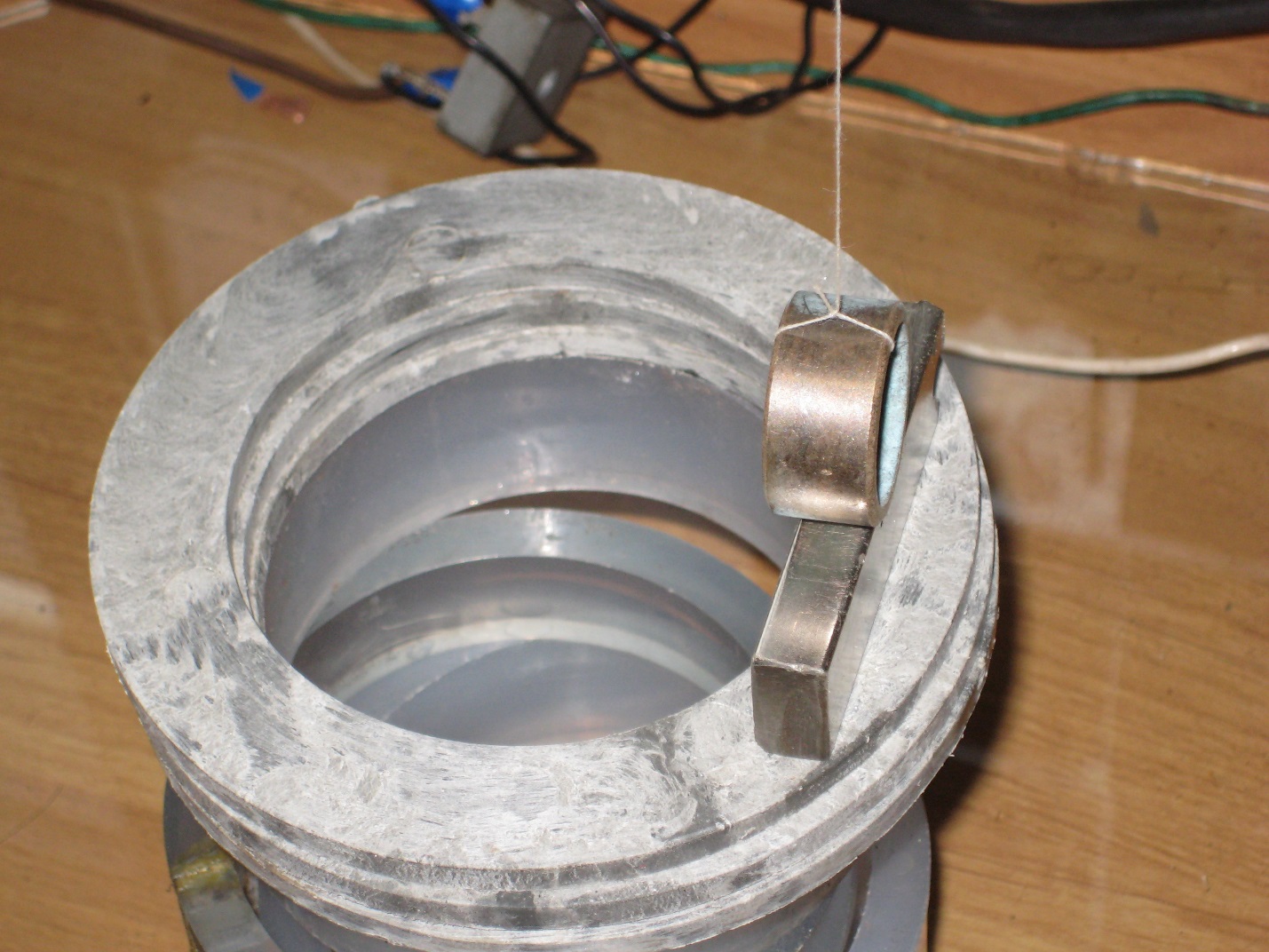 Следующий образец из алюминия- это парамагнетик.Фото№7, №8, №9.Парамагнетик разворачивается в магнитном поле боковой поверхности магнита ровненько под 45 градусов отлично и от диамагнетика, и от ферро магнетика.Некое промежуточное положение между тем и тем.Притяжение к боковой поверхности, так же присутствует.По силе, насколько можно судить, сравнимо с притяжением диамагнетика, хотя количественных измерений сделано не было.Фото№7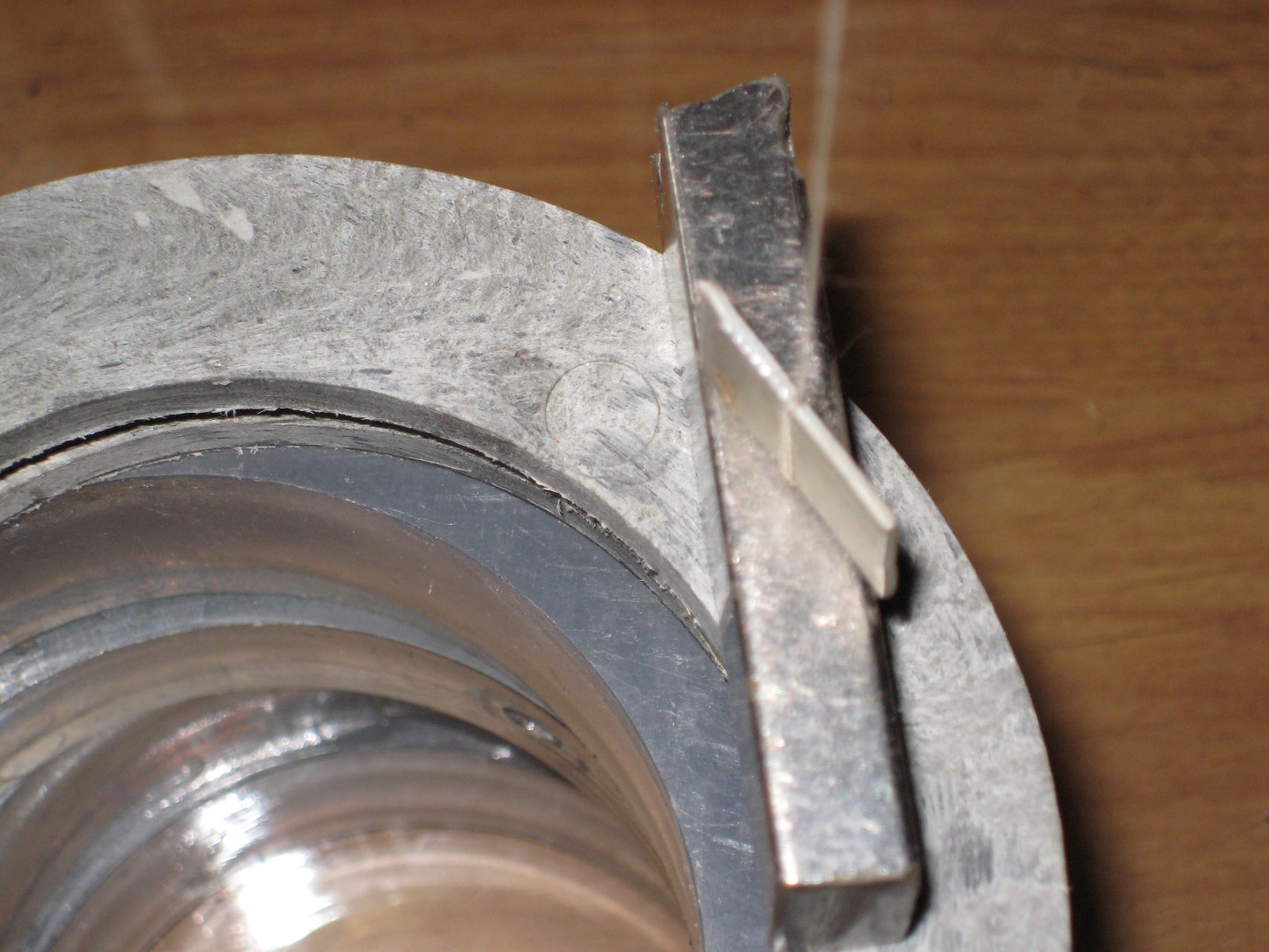 Фото№8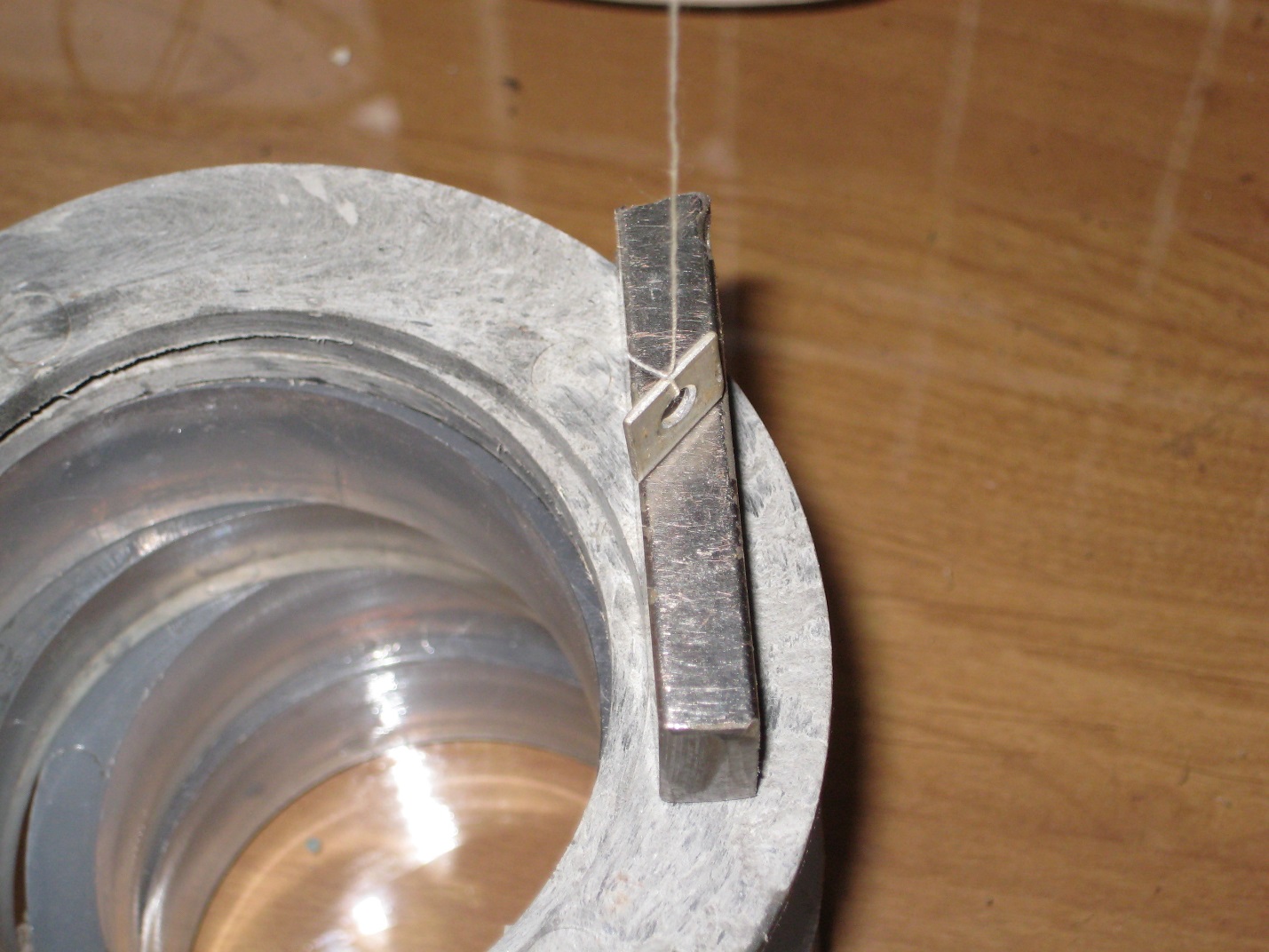 Фото№9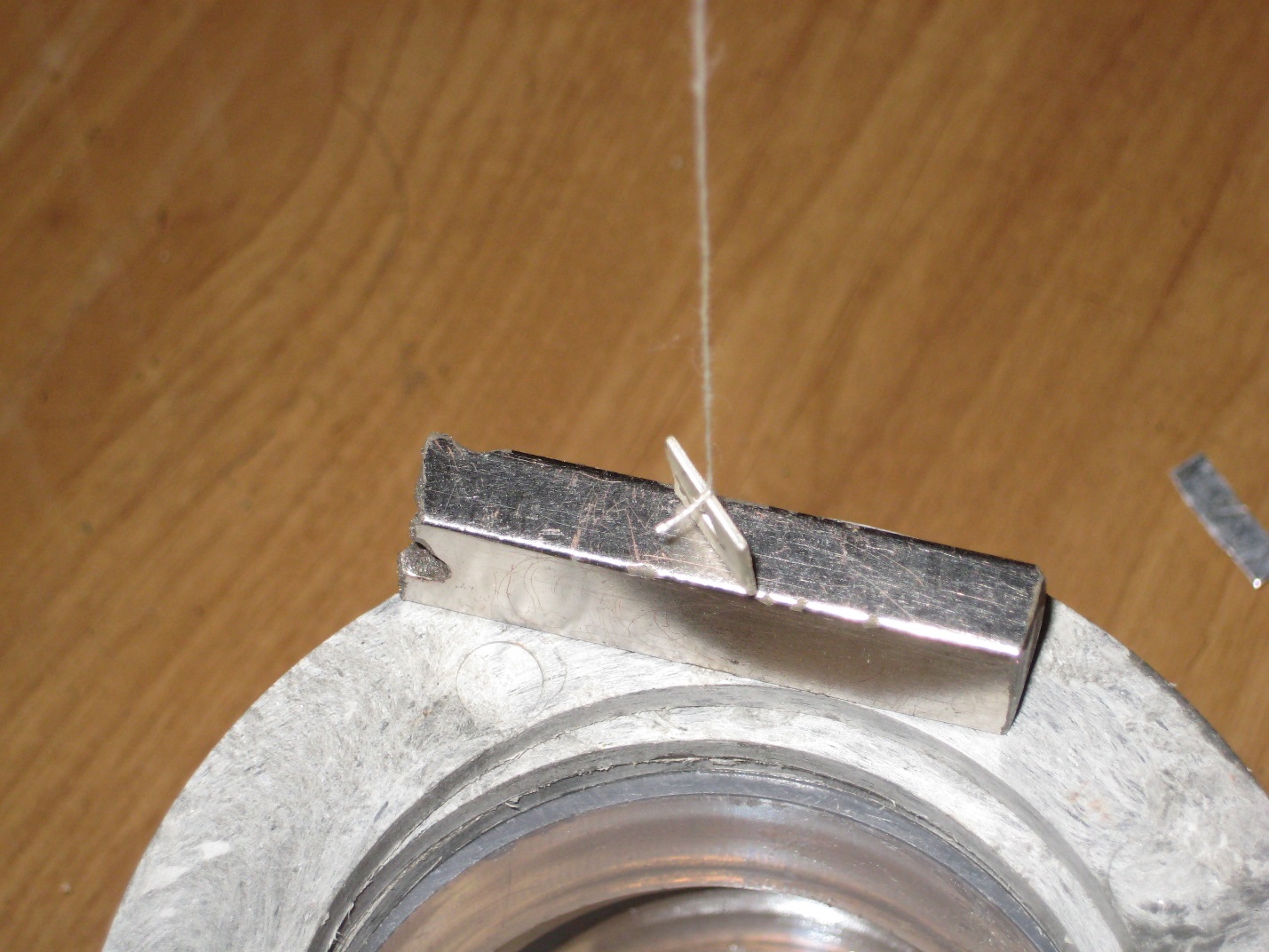 На фото№10- диамагнетик и парамагнетик над боковой поверхностью магнита.Фото№10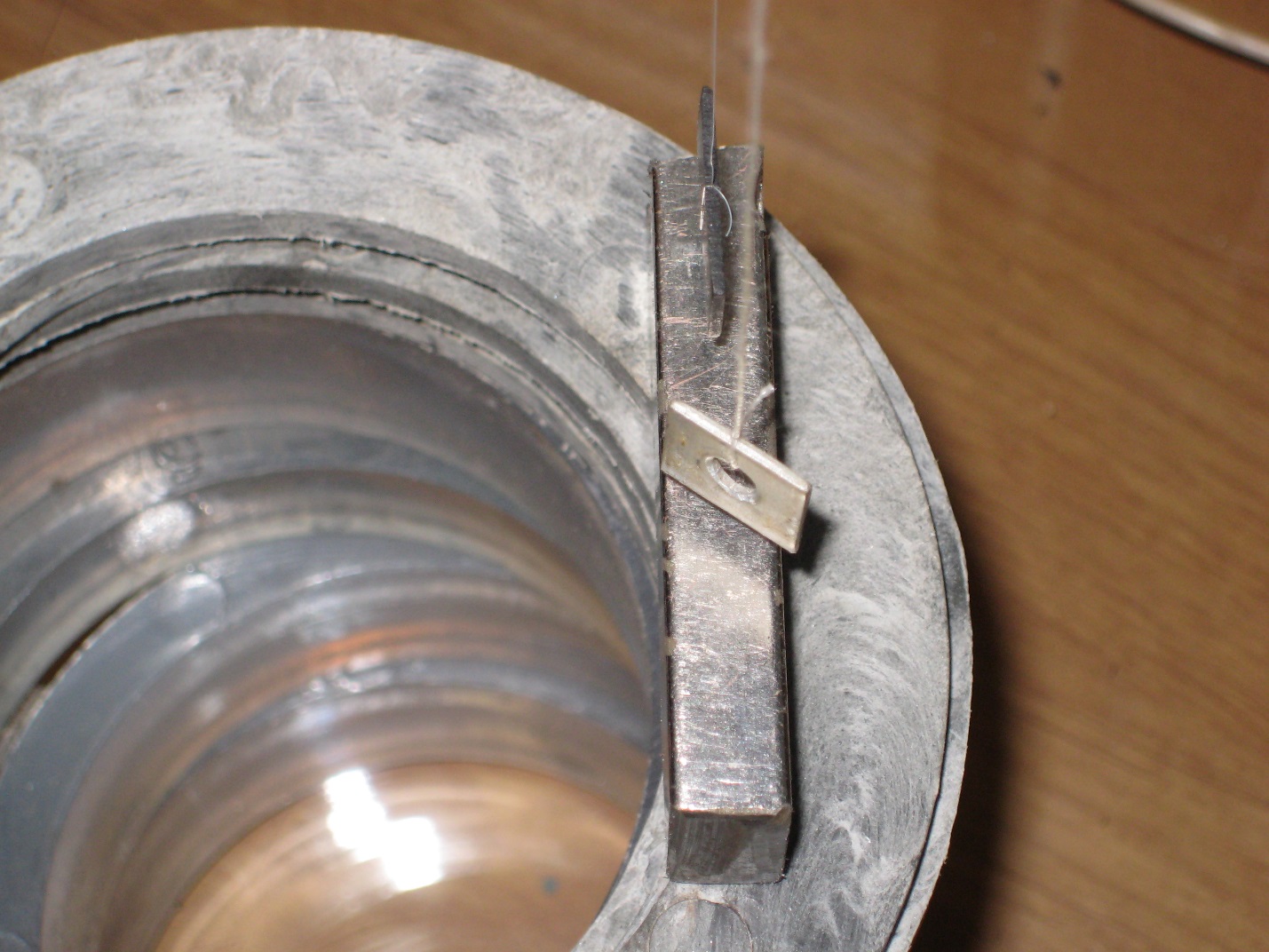 Очень надеюсь, что данная мною информация окажется полезной.С уважением, Златомир.                Олег Пицкалёв.